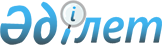 О внесении изменений и дополнения в решение маслихата Мамлютского района Северо-Казахстанской области от 27 июня 2016 года № 5/7 "Об утверждении Правил оказания социальной помощи, установления размеров и определения перечня отдельных категорий нуждающихся граждан Мамлютского района"
					
			Утративший силу
			
			
		
					Решение маслихата Мамлютского района Северо-Казахстанской области от 10 июня 2020 года № 72/3. Зарегистрировано Департаментом юстиции Северо-Казахстанской области 15 июня 2020 года № 6355. Утратило силу решением маслихата Мамлютского района Северо-Казахстанской области от 19 декабря 2023 года № 14/4
      Утратило силу решением маслихата Мамлютского района Северо-Казахстанской области от 19 декабря 2023 года № 14/4.
      В соответствии пунктом 2-3 статьи 6 Закона Республики Казахстан от 23 января 2001 года "О местном государственном управлении и самоуправлении в Республике Казахстан", статьей 26 Закона Республики Казахстан от 6 апреля 2016 года "О правовых актах", маслихат Мамлютского района Северо-Казахстанской области РЕШИЛ:
      1. Внести в решение маслихата Мамлютского района Северо-Казахстанской области "Об утверждении Правил оказания социальной помощи, установления размеров и определения перечня отдельных категорий нуждающихся граждан Мамлютского района" от 27 июня 2016 года № 5/7 (опубликовано 3 августа 2016 года в информационно-правовой системе нормативных правовых актов Республики Казахстан "Әділет", зарегистрировано в Реестре государственной регистрации нормативных правовых актов под № 3844) следующие изменения и дополнение:
      в Правилах оказания социальной помощи, установления размеров и определения перечня отдельных категорий нуждающихся граждан Мамлютского района, утвержденных указанным решением (далее - Правила):
      пункт 4 изложить в новой редакции:
       "4. Лицам, указанным в статье 17 Закона Республики Казахстан от 6 мая 2020 года "О ветеранах" и статье 16 Закона Республики Казахстан от 13 апреля 2005 года "О социальной защите инвалидов в Республике Казахстан", социальная помощь оказывается в порядке, предусмотренном настоящими Правилами.";
      пункт 11 и 12 изложить в новой редакции:
       "11. Социальная помощь по основаниям, указанным в подпунктах 1) – 12) приложения 3 к настоящим Правилам предоставляется с учетом среднедушевого дохода, не превышающего порога однократного размера прожиточного минимума, в размере 5 (пять) месячных расчетных показателей, один раз в год, единовременно. Детям с ВИЧ инфекцией в размере 2 (двух) кратного прожиточного минимума, без учета доходов, ежемесячно.
      12. Социальная помощь по основанию, указанному в подпункте 14) приложения 3 к настоящим Правилам предоставляется гражданам (семье), без учета среднедушевого дохода в предельном размере 100 (сто) месячных расчетных показателей.";
      пункт 14 изложить в новой редакции:
       "14. Социальная помощь по основанию, указанному в подпункте 16) приложения 3 к настоящим Правилам, предоставляется без учета доходов, в размере 6 (шесть) месячных расчетных показателей, ежемесячно.";
      дополнить пунктом 18-1 следующего содержания:
       "18-1. Социальная помощь по основанию, указанному в подпункте 20) приложения 3 к настоящим Правилам, врачам и выпускникам медицинских высших учебных заведений, прибывшие на постоянную работу в Северо-Казахстанскую область- без учета доходов, в размере 200 (двести) месячных расчетных показателей.".
      Приложение 2, 3 к Правилам изложить в новой редакции согласно приложению 1, 2 к настоящему решению.
      2. Настоящее решение вводится в действие по истечении десяти календарных дней после дня его первого официального опубликования. Перечень категорий получателей, предельные размеры социальной помощи, сроки обращения за социальной помощью при наступлении трудной жизненной ситуации вследствие стихийного бедствия или пожара Перечень оснований для отнесения граждан к категории нуждающихся и проведения обследований материально-бытового положения лица (семьи)
      1) сиротство;
      2) отсутствие родительского попечения;
      3) безнадзорность несовершеннолетних, в том числе девиантное поведение;
      4) нахождение несовершеннолетних в организациях образования с особым режимом содержания;
      5) ограничение возможностей раннего психофизического развития детей от рождения до трех лет;
      6) стойкие нарушения функций организма, обусловленные физическими и (или) умственными возможностями;
      7) ограничение жизнедеятельности вследствие социально значимых заболеваний и заболеваний, представляющих опасность для окружающих; детям с ВИЧ инфекцией;
      8) неспособность к самообслуживанию в связи с преклонным возрастом, вследствие перенесенной болезни и (или) инвалидности;
      9) жестокое обращение, приведшее к социальной дезадаптации и социальной депривации;
      10) бездомность (лица без определенного места жительства);
      11) освобождение из мест лишения свободы;
      12) нахождение на учете службы пробации;
      13) наличие среднедушевого дохода, не превышающего порога в однократном отношении к прожиточному минимуму по Северо-Казахстанской области;
      14) причинение ущерба гражданину (семье) либо его имуществу вследствие стихийного бедствия или пожара;
      15) нуждаемость лиц, больных активной формой туберкулеза на амбулаторном этапе лечения;
      16) нуждаемость участников и инвалидов Великой Отечественной войны в оплате расходов на коммунальные услуги и приобретении топлива;
      17) нуждаемость участников и инвалидов Великой Отечественной войны, а также лиц, приравненных по льготам и гарантиям к участникам и инвалидам Великой Отечественной войны в санаторно-курортном лечении;
      18) нуждаемость участников и инвалидов Великой Отечественной войны, а также лиц, приравненных по льготам и гарантиям к участникам и инвалидам Великой Отечественной войны в зубопротезировании (кроме драгоценных металлов и протезов из металлокерамики, металлоакрилла);
      19) нуждаемость участников и инвалидов Великой Отечественной войны и лиц, приравненных по льготам и гарантиям к участникам и инвалидам Великой Отечественной войны, лиц, пострадавших вследствие ядерных испытаний на Семипалатинском испытательном ядерном полигоне, инвалидов 1, 2, 3 групп, детей инвалидов, а также граждан сопровождающих детей инвалидов и инвалидов 1, 2 групп в проезде железнодорожным (плацкартный вагон), автомобильным пассажирским транспортом (кроме такси) от станции отправления до места госпитализации и обратно по территории Республики Казахстан;
      20) нуждаемость врачей и выпускников медицинских высших учебных заведений, прибывшие на постоянную работу в Северо-Казахстанскую область.
					© 2012. РГП на ПХВ «Институт законодательства и правовой информации Республики Казахстан» Министерства юстиции Республики Казахстан
				
      Председатель сессии маслихата Мамлютского района Северо-Казахстанской области 

М.Линник

      Секретарь маслихата Мамлютского района Северо-Казахстанской области 

Р.Нурмуканова
Приложение 1 
к решению маслихата 
Мамлютского района 
Северо-Казахстанской области 
от 10 июня 2020 года № 72/3Приложение 2 
к правилам оказания 
социальной помощи, 
установления размеров 
и определения перечня 
отдельных категорий 
нуждающихся граждан 
Мамлютского района
№ п/п
Перечень категорий получателей
Предельный размер социальной помощи
Срок обращения за социальной помощью
1
2
3
4
Гражданин (семья) либо его имущество вследствие стихийного бедствия или пожара
в пределах 100 (сто) месячных расчетных показателей, единовременно
в течение 6 месяцев, со дня наступления трудной жизненной ситуацииПриложение 2 
к решению маслихата 
Мамлютского района 
Северо-Казахстанской области 
от 10 июня 2020 года № 72/3Приложение 3 
к правилам оказания социальной 
помощи, установления размеров 
и определения перечня 
отдельных категорий 
нуждающихся граждан 
Мамлютского района